Wyniki Mistrzostw Katowic 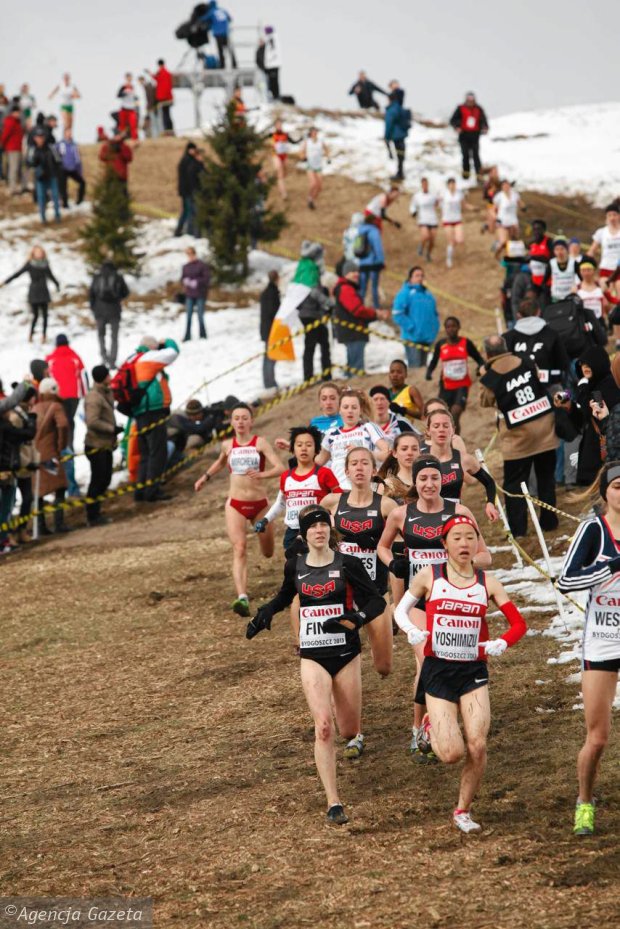 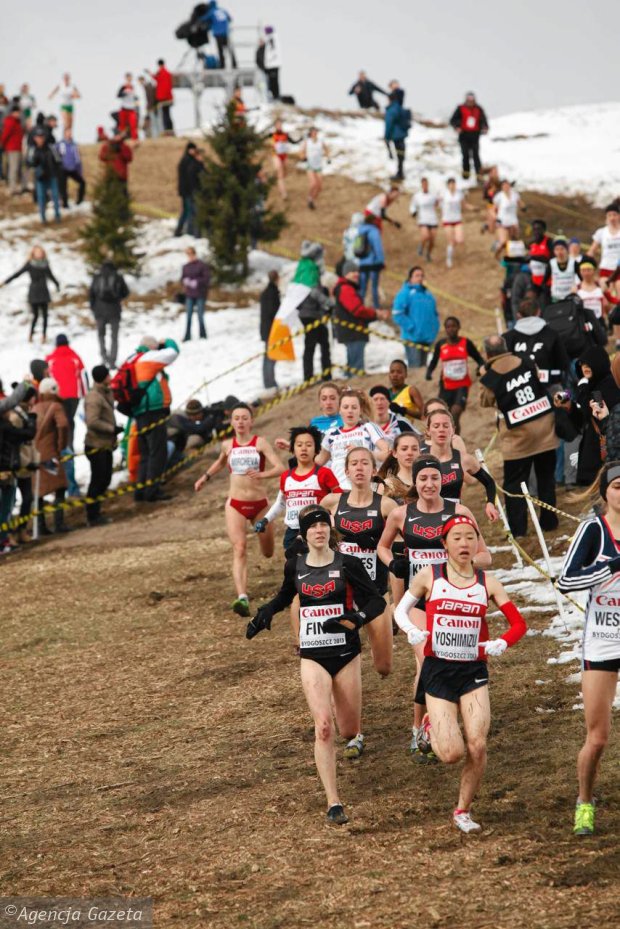 w Sztafetowych biegach przełajowych Szkół Podstawowych (rocznik 2009-2010) w kategorii dziewcząt – 03.10.2023r.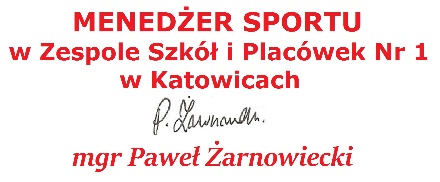 Lp.Nazwa szkołypunktySP Płomień32SP 3730SP 1228SP 5126SP 2124SP 6722SP 5320SP 1318SP 916SP 514SP 4712SP 4210SP 588SP Katolicka6SP 594SP 4               0